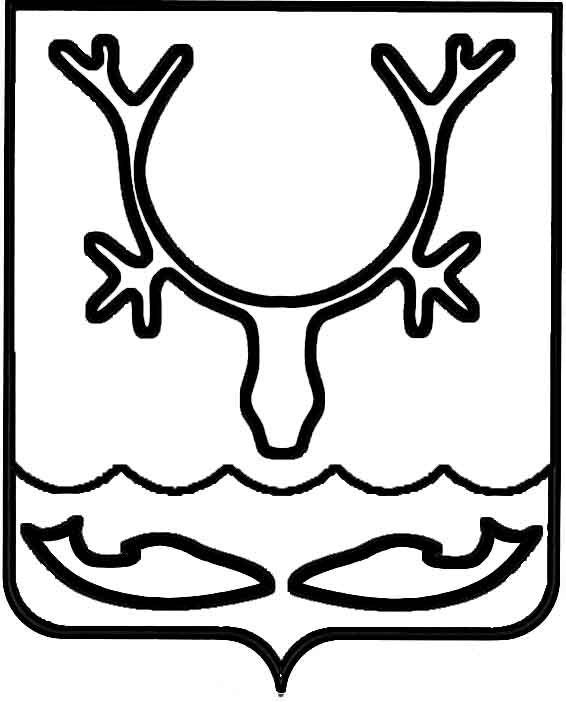 Администрация муниципального образования
"Городской округ "Город Нарьян-Мар"ПОСТАНОВЛЕНИЕОб утверждении организации для управления многоквартирным домом № 8 по ул. им. А.Ф. Титова в г. Нарьян-МареВ соответствии с частью 17 статьи 161 Жилищного кодекса Российской Федерации, Правилами определения управляющей организации для управления многоквартирным домом, в отношении которого собственниками помещений 
в многоквартирном доме не выбран способ управления таким домом или выбранный способ управления не реализован, не определена управляющая организация, утвержденными Постановлением Правительства Российской Федерации от 21.12.2018 № 1616, постановлением Администрации МО "Городской округ "Город Нарьян-Мар" от 19.02.2019 № 203 "Об утверждении перечня организаций для управления многоквартирным домом, в отношении которого собственниками помещений 
в многоквартирном доме не выбран способ управления таким домом или выбранный способ управления не реализован, не определена управляющая организация" Администрация муниципального образования "Городской округ "Город Нарьян-Мар"П О С Т А Н О В Л Я Е Т:Определить из перечня организаций для управления многоквартирным домом, в отношении которого собственниками помещений в многоквартирном доме 
не выбран способ управления таким домом или выбранный способ управления 
не реализован, не определена управляющая организация, в качестве управляющей организации для управления многоквартирным домом № 8 по ул. им. А.Ф. Титова 
в г. Нарьян-Маре общество с ограниченной ответственностью "Управляющая компания "Заполярье" с даты внесения изменений в реестр лицензий субъекта Российской Федерации.Утвердить перечень работ и услуг по управлению многоквартирным домом, услуг и работ по содержанию и ремонту общего имущества в многоквартирном 
доме № 8 по ул. им. А.Ф. Титова в г. Нарьян-Маре согласно приложению к настоящему постановлению.Установить плату за содержание жилого помещения в многоквартирном 
доме № 8 по ул. им. А.Ф. Титова в г. Нарьян-Маре в размере 61,72 руб./кв.м/месяц.Управлению жилищно-коммунального хозяйства Администрации муниципального образования "Городской округ "Город Нарьян-Мар" в течение одного рабочего дня со дня подписания настоящего постановления разместить его 
в государственной информационной системе жилищно-коммунального хозяйства 
и на официальном сайте Администрации муниципального образования "Городской округ "Город Нарьян-Мар". Управлению жилищно-коммунального хозяйства Администрации муниципального образования "Городской округ "Город Нарьян-Мар" в течение одного рабочего дня со дня подписания настоящего постановления направить копию постановления в Государственную инспекцию строительного и жилищного надзора Ненецкого автономного округа и в управляющую организацию общество 
с ограниченной ответственностью "Управляющая компания "Заполярье". Муниципальному казенному учреждению "Управление городского хозяйства г. Нарьян-Мара" в течение пяти рабочих дней со дня подписания постановления об определении управляющей организации известить собственников помещений в многоквартирном доме об определении управляющей организации путем размещения информации на информационных стендах в многоквартирном доме.Настоящее постановление вступает в силу со дня подписания, подлежит опубликованию в официальном бюллетене городского округа "Город Нарьян-Мар"                 "Наш город".Приложениек постановлению Администрации муниципального образования "Городской округ "Город Нарьян-Мар"от 06.12.2022 № 153506.12.2022№1535Глава города Нарьян-Мара О.О. БелакПЕРЕЧЕНЬ 
обязательных работ и услуг по содержанию и ремонту общего имущества собственников помещений в многоквартирном доме № 8 по ул. ТитоваПЕРЕЧЕНЬ 
обязательных работ и услуг по содержанию и ремонту общего имущества собственников помещений в многоквартирном доме № 8 по ул. ТитоваПЕРЕЧЕНЬ 
обязательных работ и услуг по содержанию и ремонту общего имущества собственников помещений в многоквартирном доме № 8 по ул. ТитоваПЕРЕЧЕНЬ 
обязательных работ и услуг по содержанию и ремонту общего имущества собственников помещений в многоквартирном доме № 8 по ул. ТитоваПЕРЕЧЕНЬ 
обязательных работ и услуг по содержанию и ремонту общего имущества собственников помещений в многоквартирном доме № 8 по ул. Титова№ п/пНаименование работ и услугПериодичность выполнения работ и оказания услугГодовая плата (рублей)Стоимость на 1 кв.м. общей площади (рублей 
в месяц) Плата за содержание жилого помещения Плата за содержание жилого помещения518 299,8761,72          в том числе:          в том числе:I. За услуги, работы по управлению многоквартирным домом, за содержание и текущий ремонт общего имущества I. За услуги, работы по управлению многоквартирным домом, за содержание и текущий ремонт общего имущества 511 749,7460,941.Управлениепостоянно189 113,9522,522.Уборка мест общего пользования102 198,7912,172.1.Мытье окон, в. т.ч. рамы, переплеты, стекла (легкодоступные)2 раза в год167,950,022.2.Влажная протирка дверей1 раз в месяц3 107,110,372.3.Мытье лестничных площадок и маршей нижних трех этажей2 раза в месяц25 696,663,062.4.Влажная протирка перил лестниц1 раз в месяц251,930,032.5.Влажное подметание лестничных площадок 
и маршей нижних трех этажей3 раза в неделю72 975,148,692.6.Влажная протирка подоконников2 раза в год0,000,002.7.Влажное подметание лестничных площадок 
и маршей выше третьего этажа3 раза в неделю0,000,002.8.Мытье лестничных площадок и маршей выше третьего этажа2 раза в месяц0,000,002.9.Влажное подметание пола кабин лифтов3 раз в неделю0,000,002.10.Мытье пола кабин лифтов1 раз в неделю0,000,002.11.Протирка стен и дверей кабин лифтов1 раз месяц0,000,003.Уборка придомовой территории48 538,135,783.1.Уборка контейнерной площадки5 раз в неделю12 596,401,503.2.Подметание ступеней и площадок перед входом 
в подъезд2 раза в неделю2 351,330,283.3.Очистка урн от мусора5 раз в неделю0,000,003.4.Промывка урн2 раза в месяц в тепл. пер0,000,003.5.Подметание территории в теплый период 2 раза в неделю755,780,093.6.Подметание территории в дни без снегопада5 раза в неделю4 870,610,583.7.Очистка от снега и наледи участков территории, недоступных для мех. уборки по мере необходимости4 450,730,533.8.Посыпка территории песком или смесью песка 
с хлоридами  по мере необходимости1 175,660,143.9.Сдвигание свежевыпавшего снега в дни сильных снегопадовпо мере необходимости10 497,001,253.10.Механизированная очистка придомовой территории от снега, удаление накатов и наледи6 раз в год11 840,621,414.Организация накопления отходов 
I - IV классов опасности (отработанных ртутьсодержащих ламп и др.) и их передача 
в организации, имеющие лицензии 
на осуществление деятельности по сбору, транспортированию, обработке, утилизации, обезвреживанию, размещению таких отходовпо мере необходимости1 427,590,175.Дезинсекция и дератизация 1 раз в 2 года2 603,260,316.Аварийное обслуживание10 916,881,306.1.Аварийное обслуживание оборудования и сетей отопленияпостоянно2 351,330,286.2.Аварийное обслуживание оборудования и сетей ГВСпостоянно2 519,280,306.3.Аварийное обслуживание оборудования и сетей ХВСпостоянно2 183,380,266.4.Аварийное обслуживание оборудования и сетей водоотведенияпостоянно1 931,450,236.5.Аварийное обслуживание оборудования и сетей электроснабженияпостоянно1 931,450,23Техническое обслуживание57 943,446,907.Тех. обслуживание системы электроснабжения2 раза в год3 862,900,468.Тех. обслуживание конструктивных элементов2 раза в год20 574,122,459.Тех. обслуживание системы ХВС2 раза в год7 389,890,8810.Тех. обслуживание системы ГВС2 раза в год7 389,890,8811.Тех. обслуживание системы отопления 2 раза в год9 321,341,1112.Тех. обслуживание системы водоотведения, 
в т.ч.3 694,940,4412.1.Контроль состояния элементов внутренней канализации2 раза в год3 694,940,4412.2.Вывоз жидких бытовых отходов из дворовых туалетов, находящихся на придомовой территории (очистка выгребных ям)1 раз в год (вручную)/
по мере необходимости (вывоз стоков)0,000,0012.3.Вывоз бытовых сточных вод из септиков, находящихся на придомовой территориипо мере необходимости0,000,0013.Тех. обслуживание систем вентиляции1 раз в год0,000,0014.Тех. обслуживание системы газоснабжения1 раз в год5 710,370,6815.Техническое обслуживание лифтовпостоянно0,000,00Текущий ремонт99 007,7011,7916.Текущий ремонт системы электроснабженияпо мере необходимости5 542,420,6617.Текущий ремонт конструктивных элементовпри необходимости47 866,325,7018.Текущий ремонт системы ХВСпо мере необходимости12 092,541,4419.Текущий ремонт системы ГВСпо мере необходимости12 092,541,4420.Текущий ремонт системы водоотведения, канализации, в т.ч.по мере необходимости6 046,270,7220.1Восстановление исправности элементов внутренней канализациипо мере необходимости6 046,270,7220.2Содержание сооружений и оборудования, используемых для накопления жидких бытовых отходов в многоквартирных домах, 
не подключенных к централизованной системе водоотведения (ремонт крышек септиков)по мере необходимости0,000,0021.Текущий ремонт системы отопленияпо мере необходимости15 367,611,8322.Текущий ремонт систем вентиляции1 раз в три года0,000,0023.Текущий ремонт лифтовпо мере необходимости0,000,00II.   За коммунальные ресурсы, используемые в целях содержания общего имущества МКДII.   За коммунальные ресурсы, используемые в целях содержания общего имущества МКД6 550,130,781.1Электрическая энергия, потребляемая при содержании общего имущества в многоквартирном доме6 550,130,781.2Холодная вода, потребляемая при содержании общего имущества в многоквартирном доме0,000,001.3Горячая вода, потребляемая при содержании общего имущества в многоквартирном доме0,000,001.4Отведение сточных вод в целях содержания общего имущества в многоквартирном доме0,000,00